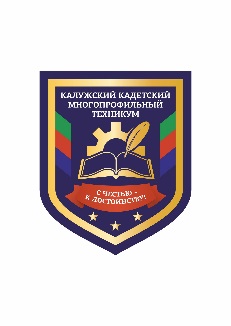 ГОСУДАРСТВЕННОЕ БЮДЖЕТНОЕ ПРОФЕССИОНАЛЬНОЕ ОБРАЗОВАТЕЛЬНОЕ УЧРЕЖДЕНИЕ КАЛУЖСКОЙ ОБЛАСТИ«Калужский кадетский многопрофильный техникум имени А.Т.Карпова»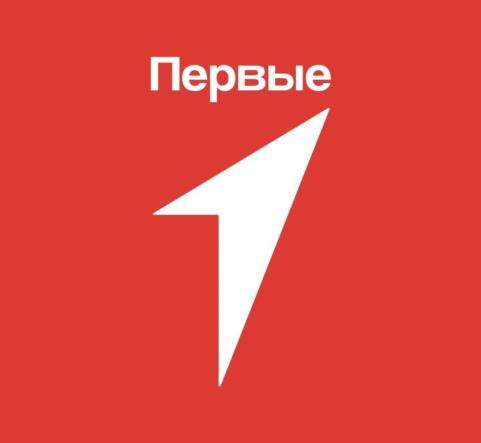 План работы первичного отделения РДДМ на	2023 – 2024 учебный годЦелью российского движения первых (РДДМ) является совершенствование государственной политики в области воспитания подрастающего поколения и содействие формированию личности на основе присущей российскому обществу системы ценностей.Задачи РДДМ:1. Формирование единого воспитательного пространства, обеспечивающего реализацию взаимодействия	студенческого самоуправления, детского общественного  объединения,  партнеров  РДДМ  для  проектов  деятельности участников первичного отделения РДДМ.2.Использование Дней единых действий РДДМ как технологии, позволяющей организовать поддержку и реализацию 6 ведущих направлений деятельности РДДМ, с целью развития проектной деятельности.Развитие системы методического сопровождения деятельности первичного отделения РДДМ в группах.Формирование единой информационной среды для развития и масштабирования инновационной, проектной, социально-преобразованной деятельности РДДМ.Первичное отделение РДДМ - это объединяющий формат, в который включены все существующие и создаваемые объединения обучающихся (кружки, волонтерский отряд и пр.), с целью расширения их права на участие в принятии решений, затрагивающие их интересы.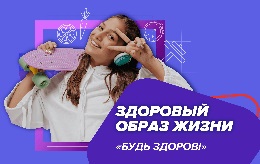 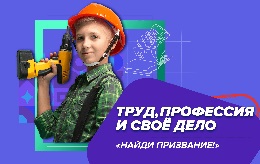 КАЛЕНДАРЬ ДНЕЙ ЕДИНЫХ ДЕЙСТВИЙ РДДМ (РОССИЙСКОГО ДВИЖЕНИЯ ПЕРВЫХ)Пландеятельности первичного отделения РДДМ по направлениямПредседатель первичной организацииРДДМ	«Движение первых»	Пугачева А.Р.Направления воспитательной работыЗадачи работы по данному направлению«Культура и искусство» 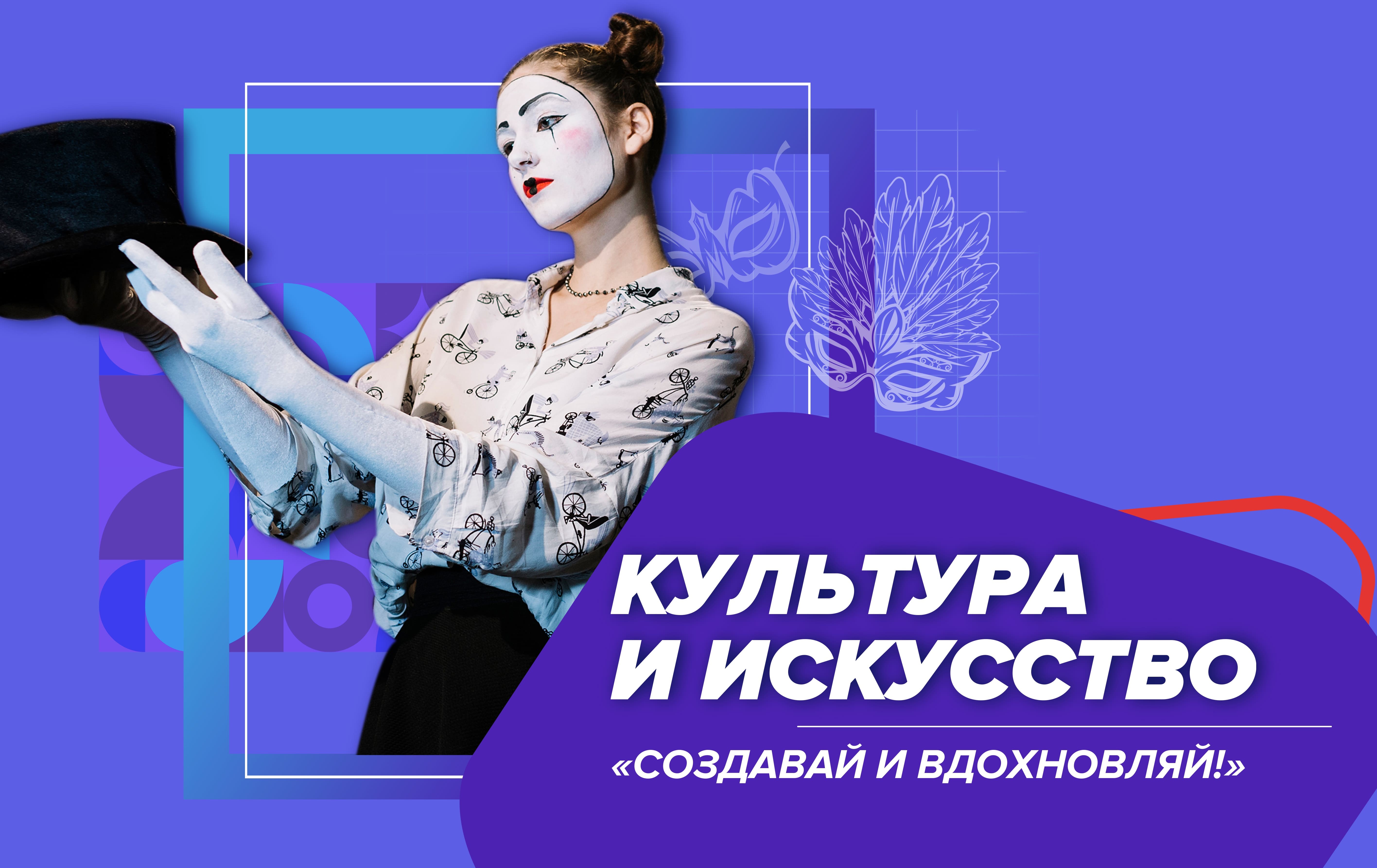 живопись, актерское мастерство, театральный кружок«Популяризация ЗОЖ»занятия физкультурой и спортом, популяризация здорового питания, мероприятия комплекса ГТО, конкурсы, фестивали, игры                                      «Популяризация                                                  профессий»экскурсии на предприятия, встречи с профессионалами, открытые уроки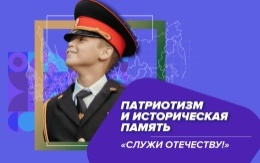 «Военно-патриотическое»организация мероприятий, координация работы отрядов первичного отделения РДДМ, разработка планов работы.Стимулирование творческой активности студентов..Предоставление возможности обучающимся проявить себя, реализовать свой потенциал и получить признание..Координация	воспитательных усилий на разных этапах творческого процесса..Контроль	реализации	творческого развитиястудентов.1.Формирование у студентов   позитивного отношения к здоровому образу жизни. 2.Формирование активной жизненной позиции по отношению к здоровью, проявляющейся в поведении и деятельности и осознанном противостоянии разрушающим здоровье факторам1. Стимулирование и мотивация студентов к личностному развитию, расширению кругозора в многообразии профессий..Формирование у студентов представлений о сферах трудовой деятельности, о карьере и основных закономерностях профессионального развития..Формирование у студентов универсальных компетенций, способствующих эффективности в профессиональной деятельности.4.Способности к коммуникации (в устной и письменной формах) для решения задач взаимодействия.Способности работать в коллективе, учитывать и терпимо относиться к этническим, социальным и культурным различиям;Способности к	самоорганизации	и самообразованию.1.Организовать профильные события, направленные на повышение интереса у студентов к службе в силовых подразделениях, в том	числе	военных сборов, военно - спортивных игр, соревнований, акций.2.Организоватьобразовательных программ - интерактивных игр, семинаров, мастер-классов, открытых лекториев, встреч с интересными людьми, Героями нашего государства и ветеранами.									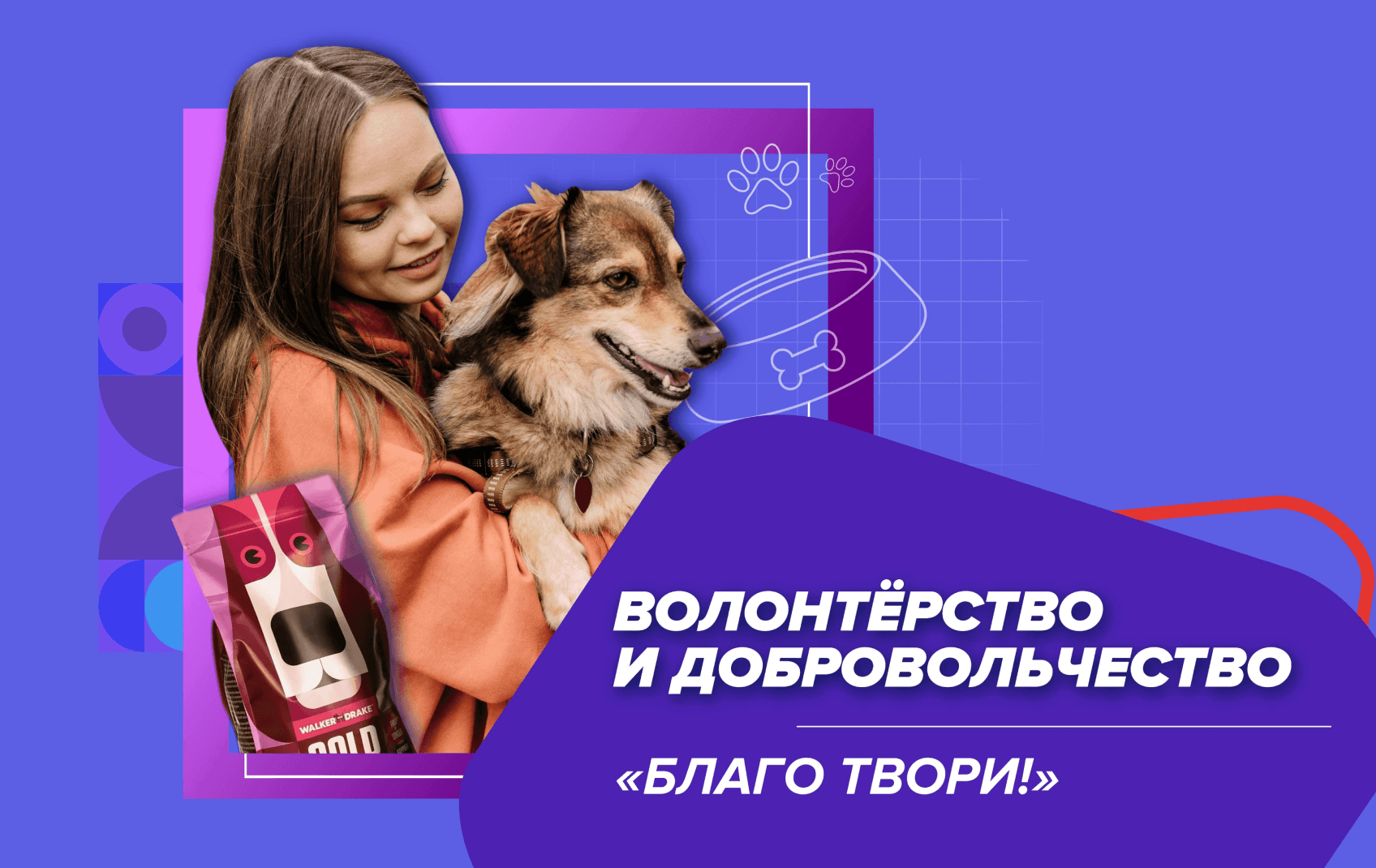 «Добровольчество»добровольчество: экологическое, социальное, культурное,волонтеры Победы: сохранение историческое памяти о своей стране, семье, помощь ветеранам, благоустройство памятных мест,краеведение: культурно-историческое наследие, музейная экспозиция, поисковые и краеведческие экспедиции1.Сохранять и развивать исторически сложившиеся дружеские отношения народов России, сплачивать в едином федеративном государстве, содействовать развитию национальных культур и языков Российской Федерации.2.Способствовать  формированию  активной жизненной позиции студентов.3.Формировать	у	студентов осознанное ценностное отношение к истории своей страны, города, района, народа.4.Развивать у детей чувство патриотизма, национальной гордости за свою страну.5.Стимулировать социальную деятельность студентов, направленную на оказание посильной помощи нуждающимся категориям населения.6. Организовывать	акции	социальной направленности.8.Оказывать	помощь	и	содействие	в проведении	мероприятий	экологической направленности.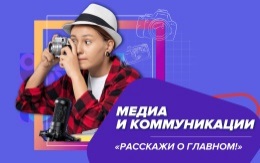 «Информационно-медийное»работа с социальными сетями, подготовка информационного материала, дискуссионные площадки1.Разработать и реализовать модели многофункциональной	системы информационно-медийного взаимодействия участников РДДМ.2. Создать информационно-медийный центр (ИМЦ) для реализации системы информационно-медийного взаимодействия участников РДДМ.3.Создать систему взаимодействия с информационно-медийными партнерами.ДатаНазвание события1 сентябряДень Знаний3 сентябряДень солидарности в борьбе с терроризмом30 сентябряВыборы в органы студенческогосамоуправления общеобразовательных организаций1 октябряДень пожилых людей5 октябряДень учителя4 ноябряДень Народного Единства20 ноябряВсемирный день Ребенка25 ноябряДень Матери9 декабряДень Героев Отечества12 декабряДень Конституции России23 февраляДень Защитника ОтечестваПервое  воскресенье мартаМеждународный день детского телевидения и радиовещания8 мартаМеждународный женский день27 мартаВсемирный День театра3-яя неделя мартаЕдиный день профориентации7 апреляВсемирный День здоровья12 апреляДень космонавтики1 маяПраздник весны и труда9 маяДень Победы1 июняДень защиты детей23 июняМеждународный Олимпийский день27 июняДень молодежи№МероприятияНаправления  деятельностиУчастникиДата1.День знаний Личностное  развитие1-4 курс01.09.232.День солидарности в борьбе с терроризмомАкция «МЫ ЗА МИР»Гражданская активность1-4 курс04.09.233.Неделя безопасности Всероссийская акция«Внимание – дети!»Военно-патриотическое1-4 курс04.09.-11.09.4.Международный день пожилых людейГражданская активность1-4 курс01.10.235.Международный день учителя акция«Благодарю!»Личностное развитие1-4 курс05.10.236.Всероссийская акция, посвященная Дню народного единстваЛичностное развитие1-4 курс04.11.237.День матери в РоссииЛичностное развитие1-4 курс29.11.238.Всероссийская акция, посвященная«Всемирному дню борьбы со СПИдом»Личностное развитие1-4 курс01.12.239.Всероссийская акция, посвященная Дню неизвестного солдатаВоеннопатриотическое1-4 курс03.12.2310.День Конституции РФГражданское активность1-4 курс12.12.2311.Новый годЛичностное развитие1-4 курс.28.12.-30.12.12.День снятия блокады ЛенинградаВоенно-патриотическое1-4 курс27.01.2413.Неделя безопасного интернета«Безопасность в сети интернета»Информационно- медийное1-4 курс29.01.2414.Всероссийская акция«Подари книгу»Личностное развитие1-4 курс14.02.2415.Международный женский деньЛичностное развитие1-4 курс8.03.2416.Всероссийская акция, посвященная Дню СчастьяЛичностное развитие1-4 курс20.03.2417.День космонавтики. Всероссийская акция«Мой космос»Гражданская активность1-4 курс12.04.2418.Всероссийская акция, посвященная«Международному Дню Земли»Гражданская активность1-4 курс22.04.2419.День Победы советского народа в ВеликойОтечественной ВойнеВоенно-патриотическое1-4 курс9.05.24